Graphing the relationship between Income and Health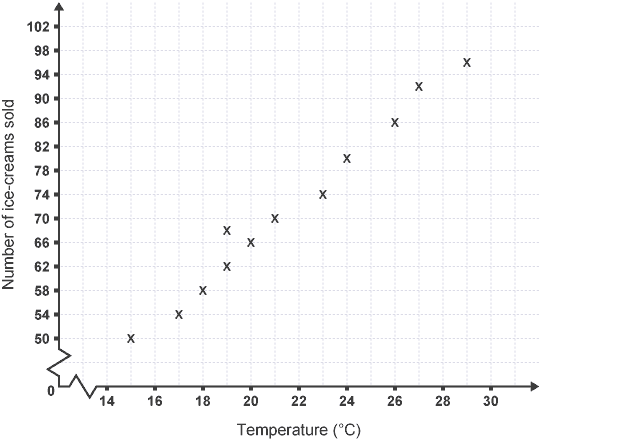 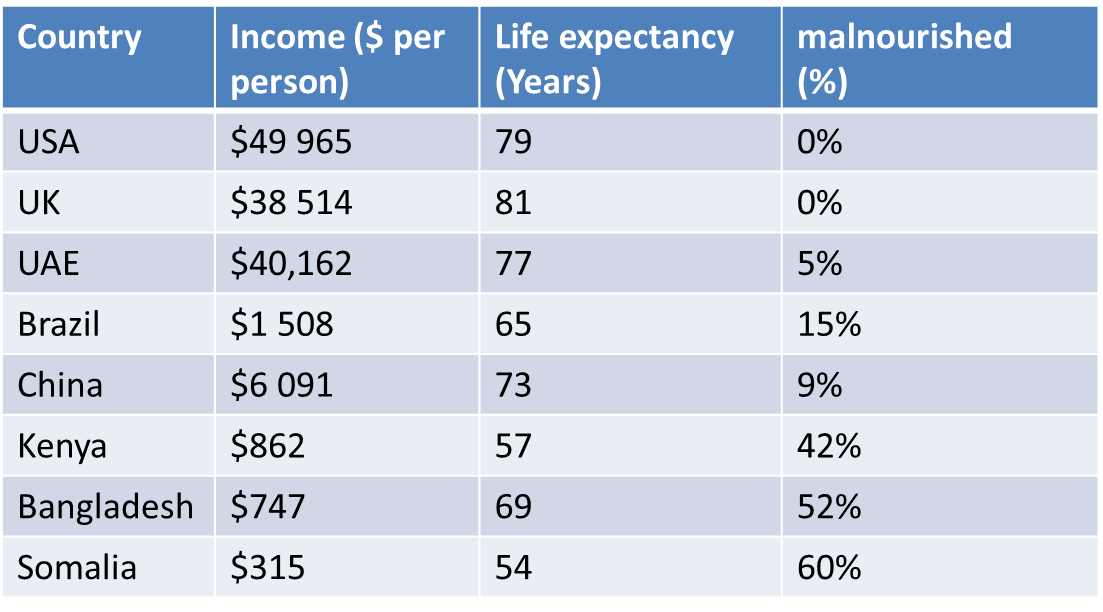 The USA, UK, UAE, Brazil and China are all possible superpower countries. Use the AF1 success criteria to accurately draw a scatter graph to find a correlation between income and life expectancy. 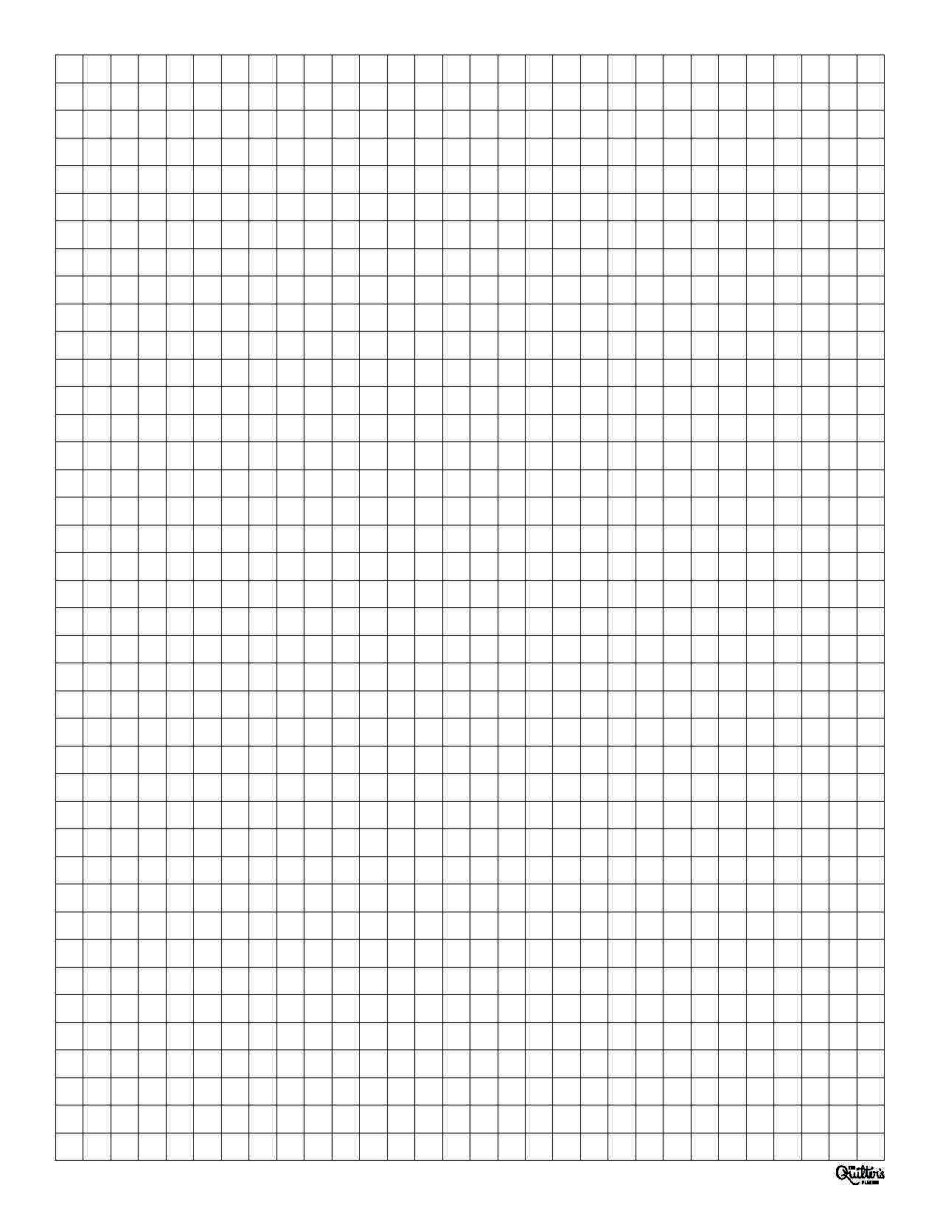 AF1: Essential FeaturesW.W.W(Included and accurate)E.B.I (Aim to include or improve next time)Overall GradeDate:Sign:TitleTeacher comment:Teacher comment:AccuracyTeacher comment:Teacher comment:KeyTeacher comment:Teacher comment:PresentationTeacher comment:Teacher comment:AxisTeacher comment:Teacher comment: